COMITÉ EXÉCUTIF  DU FONDS MULTILATÉRAL AUX FINS 
 D’APPLICATION DU PROTOCOLE DE MONTRÉAL
Quatre-vingt-septième réunionMontréal, 28 juin – 2 juillet 2021RAPPORT SUR LES SOLDES ET DISPONIBILITÉ DES RESSOURCES Introduction Ce document présente un résumé des ajustements financiers communiqués par les agences bilatérales et d’exécution, et approuvés par le Secrétariat. Il comprend des données statistiques de tous les projets dont les soldes ont été détenus pendant plus de 12 mois après l’achèvement du projet, conformément aux décisions 28/7 et 56/2(c). Il examine les soldes à restituer provenant de projets au titre du suivi donné à des décisions les concernant (appelés projets « soumis à décision » dans le présent document). Il indique au Comité exécutif le niveau des ressources disponibles en liquidités enregistrées dans le document État des contributions et décaissements conformément à la décision 41/92(b), et présente une recommandation.Le présent document comprend aussi les quatre annexes suivantes :Annexe I	Sommes détenues par les agences bilatérales et d’exécution pour des projets achevésAnnexe II 	Sommes détenues par les agences bilatérales et d’exécution pour des projets soumis à décisionAnnexe III 	Sommes détenues par les agences bilatérales et d’exécution pour des projets financés à l’aide de contributions supplémentairesAnnexe IV	Fonds restitués par les agences bilatérales et d’exécution provenant de projets achevés, de projets soumis à décision, et de projets financés par des contributions volontaires supplémentaires Les Annexes I, II et III fournissent des explications sur les retards intervenus dans le décaissement des montants engagés ou la restitution des montants non engagés.Fonds à restituer à la 87e réunionLe montant total des fonds à restituer s’élève à 2 315 105 $US (soit 6 747 $US par les agences bilatérales et 2 308 358 $US par les agences d’exécution) provenant de projets achevés, de projets soumis à décision, et de projets financés par des contributions supplémentaires.Fonds devant être restitués par les agences d’exécutionLe total des fonds devant être restitués par les agences d’exécution s’élève à 2 308 358 $US, comme l’indique le tableau 1.Tableau 1. Fonds à restituer à la 87e réunion par les agences d’exécution ($US)Le tableau 2 présente des informations sur les soldes encore détenus par les agences d’exécution pour des projets achevés, des projets soumis à décision ou des projets financés par des contributions volontaires supplémentaires. Tableau 2. Soldes encore détenus par les agences d’exécution pour des projets achevés, des projets soumis à décision ou des projets financés par des contributions volontaires supplémentaires.* Y compris un projet d’enquête sur les solutions de remplacement aux SAO Fonds devant être restitués par les agences bilatéralesLe total des fonds devant être restitués par les agences bilatérales s’élève à 6 747 $US, soit 6 247 $US, plus coûts d’appui d’agence de 500 $US pour la France.Disponibilité des ressourcesLe document sur l’État des contributions et des décaissements indique au 9 juin 2021 un solde disponible d’un montant de 334 427 526 $US. Le solde total restitué par les agences bilatérales et d’exécution à la 87e réunion s’élève à 2 308 358 $US, faisant que le niveau de ressources disponibles pour les approbations lors de cette réunion est de 336 735 884 $US. Observations du SecrétariatLe Secrétariat a rappelé aux agences bilatérales et d’exécution que les soldes des projets soumis à décision et des projets achevés depuis un an ou plus doivent être restitués dès que possible au Fonds multilatéral. Considérant que le montant total du financement demandé pour des projets et activités soumis à la 87e réunion s’élève à 22 042 297 $US, coûts d’appui d’agence compris, les ressources disponibles sont suffisantes pour les approbations de cette réunion. RecommandationsLe Comité exécutif pourrait envisager :De prendre note :Du Rapport sur les soldes et la disponibilité des ressources, figurant dans le document UNEP/OzL.Pro/ExCom/87/4 ;Que le montant net des fonds restitués à la 87e réunion par les agences d’exécution s’élève à 2 308 358 $US, soit 58 511 $US plus coûts d’appui d’agence de 4 199 $US par le PNUD ; 1 867 022 $US plus coûts d’appui d’agence de 148 337 $US par le PNUE ; et 214 743 $US plus coûts d’appui d’agence de 15 546 $US par l’ONUDI ; Que le PNUE détient un solde de 109 372 $US, coûts d’appui d’agence compris, pour sept projets achevés depuis plus de deux ans, incluant un projet d’enquête sur les solutions de remplacement aux SAO avec un solde de 434 $US, coûts d’appui d’agence compris, et 10 110 $US, coûts d’appui d’agence compris, pour un projet financé à l’aide de contributions volontaires supplémentaires ;Que l’ONUDI détient un solde de 2 132 $US, coûts d’appui d’agence compris, pour un projet financé à l’aide de contributions volontaires supplémentaires ; etQue le montant net restitué par le gouvernement de la France à la 87e réunion s’élève à 6 247 $US, plus 500 $US de coûts d’appui d’agence.De demander :Aux agences bilatérales et d’exécution de procéder au décaissement ou d’annuler les sommes engagées et non engagées qui ne sont pas nécessaires aux projets achevés et à ceux achevés « par décision du Comité exécutif », et de restituer les soldes correspondants à la 88e réunion ; Au PNUE de restituer à la 88e réunion le solde d’un projet d’enquête sur les solutions de remplacement aux SAO achevé il y a plus de deux ans, conformément à la décision 80/75(c)(i), ainsi que le solde d’un projet achevé financé par des contributions volontaires supplémentaires ; Au PNUE de procéder au décaissement ou d’annuler ses engagements pour les six projets restants, achevés depuis plus de deux ans, et de restituer les soldes à la 88e réunion ;À l’ONUDI de restituer à la 88e réunion le solde d’un projet achevé financé à l’aide de contributions volontaires supplémentaires ; etAu Trésorier d’effectuer le suivi auprès du gouvernement de la France concernant la restitution, en liquidités, du montant de 6 747 $US dont il est question ci-dessus à l’alinéa (a)(v).Annex ICOMMITTED AND NOT-COMMITTED BALANCES HELD BY IMPLEMENTING AGENCIES AND BILATERAL AGENCIES FOR COMPLETED PROJECTSAnnex IICOMMITTED AND NOT-COMMITTED BALANCES HELD BY IMPLEMENTING AGENCIES FOR BY-DECISIONS PROJECTSAnnex IIICOMMITTED AND NOT-COMMITTED BALANCES HELD BY IMPLEMENTING AGENCIES FOR ADDITIONAL CONTRIBUTIONS PROJECTSi*: 2: Financial completion initiated; 3: Financial completion to be initiated after settlement of all pending issues; 4: Project is ongoing; 5: Funds were not transferredAnnex IVDETAILS ON COMPLETED PROJECTS, BY-DECISION AND PROJECTS WITH RETURNED BALANCES FROM IMPLEMENTING AGENCIES AND BILATERAL AGENCIESNATIONSUNIES NATIONSUNIES           EP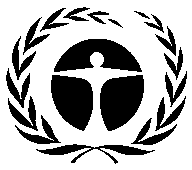 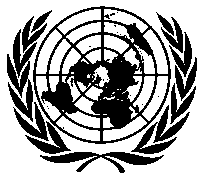 Programme desNations Unies pourl’environnementDistr.GÉNÉRALEUNEP/OzL.Pro/ExCom/87/422 juin 2021
FRANÇAISORIGINAL : ANGLAISAgenceCoûts de projetCoût d’appui d’agenceCoût totalPNUD58 5114 19962 710PNUE1 867 022148 3372 015 359ONUDI214 74315 546230 289Total2 140 276168 0822 308 358Année d’achèvementPNUDPNUDPNUEPNUEONUDIONUDITotalTotalNombre($US)Nombre($US)Nombre($US)Nombre($US)Projets achevés depuis plus de 2 ansProjets achevés depuis plus de 2 ansProjets achevés depuis plus de 2 ansProjets achevés depuis plus de 2 ansProjets achevés depuis plus de 2 ansProjets achevés depuis plus de 2 ansProjets achevés depuis plus de 2 ansProjets achevés depuis plus de 2 ansProjets achevés depuis plus de 2 ans201600168 72700168 7272017003*8 5910038 591201800332 05400332 0541er janvier au 
31 mai 201900000000Total partiel007109 372007109 372Projets achevés depuis moins de deux ansProjets achevés depuis moins de deux ansProjets achevés depuis moins de deux ansProjets achevés depuis moins de deux ansProjets achevés depuis moins de deux ansProjets achevés depuis moins de deux ansProjets achevés depuis moins de deux ansProjets achevés depuis moins de deux ansProjets achevés depuis moins de deux ans1er juin au 
31 décembre 2019154 507 3007444 737414 134264 966 171Total partiel154 507 3007444 737414 134264 966 171Total 154 507 30014554 109414 134335 075 543Projets soumis à décision (en cours)Projets soumis à décision (en cours)Projets soumis à décision (en cours)Projets soumis à décision (en cours)Projets soumis à décision (en cours)Projets soumis à décision (en cours)Projets soumis à décision (en cours)Projets soumis à décision (en cours)Projets soumis à décision (en cours)1160 8694293 788005454 657Contributions volontaires supplémentaires Contributions volontaires supplémentaires Contributions volontaires supplémentaires Contributions volontaires supplémentaires Contributions volontaires supplémentaires Contributions volontaires supplémentaires Contributions volontaires supplémentaires Contributions volontaires supplémentaires Contributions volontaires supplémentaires 00110 11012 132212 242Total général164 668 16919858 006516 266405 542 441CodeProject titleDate completed (Actual)Approved funding plus adjustments as of  31 December 2019 (US $)Funds disbursed as of 87th meeting (US $)Balances committed as per 87th meeting (US $)Balances not-committed as per 87th meeting (US $)Support cost on balances committed & not committed as per 87th meeting (US $)Why any balances could not be returned?When they could be returned?Project subject to decisionUNDPUNDPUNDPUNDPUNDPUNDPUNDPUNDPUNDPUNDPUNDPBHU/PHA/76/TAS/26HCFC phase-out management plan (third tranche)Nov-1957,00056,35964158BRA/PHA/74/INV/307HCFC phase-out management plan (stage I, fourth tranche) (foam sector plan)Dec-193,000,0001,979,0261,020,97476,57384/32(b)(iii) and 85/5(a)(ii)BRA/PHA/75/INV/315HCFC phase-out management plan (stage I, fifth tranche) (foam sector)Dec-191,470,700437,8031,032,89777,46884/32(b)(iii) and 85/5(a)(ii)COS/SEV/80/INS/56Extension of institutional strengthening project (phase XII: 1/2018-12/2019)Dec-19179,857174,4755,382377EGY/PHA/68/INV/117HCFC phase-out management plan (stage I, second tranche) (phase-out of HCFC-141b in the polyurethane foam sector)Dec-192,000,0001,857,930142,07010,65582/72(a)(iv)EGY/PHA/82/INV/139HCFC phase-out management plan (stage I, third tranche) (phase-out of HCFC-141b in the polyurethane foam sector)Dec-19716,400288,322428,07832,10682/72(a)(iv)FIJ/PHA/77/INV/31HCFC phase-out management plan (stage I, third tranche)Dec-1959,85035,63924,2112,179GUY/PHA/75/INV/28HCFC phase-out management plan (stage II, first tranche)Dec-19159,750111,24448,5063,396IDS/SEV/80/INS/212Extension of institutional strengthening project (phase XI: 1/2018-12/2019)Dec-19347,194343,3033,891272MDV/REF/76/DEM/30Demonstration project for HCFC-free low-global warming potential alternatives in refrigeration in fisheries sectorDec-19141,000139,4721,528138MEX/PHA/71/INV/168HCFC phase-out management plan (stage I, third tranche) (foam sector plan for systems houses and local customers)Dec-193,800,0003,456,632343,36825,75384/22(b) and (c) MEX/PHA/75/INV/178HCFC phase-out management plan (stage I, fifth tranche) (foam sector plan for systems houses and local customers)Dec-191,122,50301,122,50384,18884/22(b) and (c) MLI/PHA/76/INV/38HCFC phase-out management plan (stage I, third tranche)Dec-1992,00077,89314,1071,058NEP/PHA/75/INV/35HCFC phase-out management plan (stage I, second tranche)Dec-1933,60030,9162,684242PAR/PHA/74/INV/34HCFC phase-out management plan (stage I, second tranche)Dec-19131,500129,6421,858139TOTAL UNDP4,192,698314,602UNEPUNEPUNEPUNEPUNEPUNEPUNEPUNEPUNEPUNEPUNEPASP/REF/76/DEM/59Promoting alternative refrigerants in air-conditioning for high ambient countries in West Asia (PRAHA-II)Dec-19375,000342,49127,6963,60083/37(c) and 85/18(b)BAH/PHA/68/TAS/28HCFC phase-out management plan (stage I, first tranche) (policy, refrigeration servicing, monitoring and verification)Dec-18120,000116,8823,118405CHI/PHA/76/TAS/193HCFC phase-out management plan (stage I, fourth and fifth tranches)Dec-1753,00052,4935076676/45(a)(iii) and 81/14(b)(ii)GBS/PHA/71/TAS/17HCFC phase-out management plan (stage I, second tranche)Dec-1952,00029,07922,9212,980GLO/SEV/82/TAS/347Compliance Assistance Programme: 2019 budgetDec-199,974,2598,055,902307,61924,610GUY/PHA/75/TAS/27HCFC phase-out management plan (stage II, first tranche)Oct-1955,50050,0005,500715HAI/PHA/68/TAS/18HCFC phase-out management plan (stage I, first tranche)Dec-1940,00019,59120,4092,653IRQ/PHA/65/TAS/17HCFC phase-out management plan (stage I, first tranche) (refrigeration servicing sector)Dec-18115,000110,2664,734582KUW/PHA/52/TAS/10Terminal phase-out management plan for Annex A Group I substances (first tranche)Jan-16232,912172,09260,8207,90770/7(b)(ii)a.KUW/REF/75/TAS/29Comparative analysis of three not-in-kind technologies for use in central air-conditioning (feasibility study for district cooling)Jun-1827,2236,67920,5442,67182/24(c)(ii) and 83/38(b)MOL/SEV/77/INS/36Extension of the institutional strengthening project (phase IX: 1/2017-12/2018)Dec-1988,74869,42319,3250PAR/PHA/63/TAS/28HCFC phase-out management plan (stage I, first tranche)Jun-17146,500139,7886,712873PAR/SEV/77/INS/36Extension of institutional strengthening project (phase VIII: 1/2017-12/2018)Dec-1985,00078,2926,7080STL/SEV/75/TAS/24Survey of ODS alternatives at the national levelDec-1735,00031,6093845080/75(c)(i)TOTAL UNEP506,99747,112UNIDOUNIDOUNIDOUNIDOUNIDOUNIDOUNIDOUNIDOUNIDOUNIDOUNIDOGLO/REF/76/DEM/333Demonstration project on refrigerant quality, containment and introduction of low-global warming potential alternatives (Eastern Africa and Caribbean regions)Jul-19345,000339,5335,467383288th meeting84/24(b)MLW/PHA/77/INV/40HCFC phase-out management plan (stage I, third tranche)Dec-1960,00059,88511510288th meetingSEN/PHA/65/INV/31HCFC phase-out management plan (stage I, first tranche)Dec-19200,000199,29270853288th meetingSOA/PHA/71/INV/05HCFC phase-out management plan (stage I, second tranche) (polyurethane foam sector plan)Dec-192,042,6202,035,7026,918484288th meetingTOTAL UNIDO13,207927CodeProject titleFinancial date of completion per decisionApproved funding plus adjustments as of 31 December 2019 (US $)Funds disbursed as of87th meeting (US $)Balances committed as per 87th meeting (US $)Balances not- committed as per 87th meeting (US $)Support cost on balances committed and not-committed as per 87th meeting (US $)Why any balances could not be returned?When they could be returned?Project subject to decisionUNDPUNDPUNDPUNDPUNDPUNDPUNDPUNDPUNDPUNDPUNDPBRA/DES/72/DEM/305 Pilot demonstration project on ODS waste management and disposal Dec-23 1,490,600 1,340,255 150,345 10,524 79/18(c)(i) and 81/24(e)(ii) TOTAL UNDP150,34510,524UNEPUNEPUNEPUNEPUNEPUNEPUNEPUNEPUNEPUNEPUNEPQAT/PHA/65/TAS/17HCFC phase-out management plan (stage I, first tranche) (refrigeration servicing sector)87th meeting105,00038,95566,0458,586SAU/PHA/68/TAS/16HCFC phase-out management plan (stage I, first tranche) (refrigeration servicing, custom training and monitoring)87th meeting233,674165,80648,7506,039SAU/PHA/68/TAS/18HCFC phase-out management plan (stage I, first tranche) (polyurethane foam sector plan)87th meeting56,7264,01439,0004,832SAU/PHA/77/TAS/32HCFC phase-out management plan (stage I, fourth tranche) (refrigeration servicing, custom training and monitoring)87th meeting130,40014,509107,25013,286TOTAL UNEP261,04532,743CODEProject titleFinancial date of completion per decision Approved funding plus adjustments as of 31 December 2019 (US $) Funds disbursed as of 87th meeting (US $)Balances committed as per 87th meeting (US $)Balances not- committed as per 87th meeting (US $)Support cost on balances committed and not-committed as per 87th meeting (US $) Why any balances could not be returned?When they could be returned?Project subject to decisionUNEPUNEPUNEPUNEPUNEPUNEPUNEPUNEPUNEPUNEPUNEPZIM/SEV/80/TAS/01+Enabling activities for HFC phase-down150,000 140,551 9,449 661 TOTAL UNEP9,449661UNIDOUNIDOUNIDOUNIDOUNIDOUNIDOUNIDOUNIDOUNIDOUNIDOUNIDOLEB/REF/80/PRP/01+Project preparation for HFC-related projects in the manufacturing sector at Lematic Industries to gain experience in ICCs and IOCs associated with the phase-down of HFCs in domestic refrigeration 85th meeting 30,000 28,008 1,992 139 288th meeting 84/2(b)(ii) TOTAL UNIDO1,992139CodeProject titleProject costs returned (US $)Agency support costs (US $)Total (US $)COL/PHA/75/TAS/94HCFC phase-out management plan (stage II, first tranche) (technical assistance for fire protection sector)202COS/REF/57/PRP/41Preparation for HCFC phase-out investment activities (refrigeration manufacturing sector)4,8833665,249COS/REF/74/PRP/51Preparation of a demonstration project for the transition of HCFC-22-based refrigerant unit to NH3 system in cold chambers101GHA/SEV/76/INS/41Extension of the institutional strengthening project (phase XII: 1/2017-12/2018)3,3952383,633PAK/SEV/77/INS/96Extension of the institutional strengthening project (phase IX: 4/2017-3/2019)56940609PAN/SEV/75/INS/42Extension of institutional strengthening project (phase VII: 12/2015-11/2017)18413197STK/PHA/64/TAS/16HCFC phase-out management plan (stage I, first tranche)58563TLS/PHA/72/PRP/11Preparation of a HCFC phase-out management plan (stage II)5,0003505,350TLS/PHA/80/INV/18HCFC phase-out management plan (stage I, third tranche)4,0303634,393TRI/PHA/64/INV/26HCFC phase-out management plan (foam sector) (stage I, first tranche)-547-41-588TRI/SEV/79/INS/34Extension of the institutional strengthening project (phase IX: 1/2018-12/2019)38127408Total completed projects17,9561,36019,316DOM/REF/80/PRP/01+Project preparation for conversion from HFC-134a to HC-290 in the manufacture of commercial refrigerators at Farco18,4281,29019,718EGY/FOA/80/PRP/01+Project preparation for conversion from HFC-134a to HFO-1234ze and other liquid HFOs in the manufacture of polyurethane foam and spray foam12,03684312,879ZIM/REF/80/PRP/02+Project preparation for elimination of HFC-134a in the manufacture of domestic refrigerators at Capri10,09170610,797Total “additional voluntary contributions” projects40,5552,83943,394TOTAL UNDP58,5114,19962,710ASP/REF/76/DEM/59Promoting alternative refrigerants in air-conditioning for high ambient countries in West Asia (PRAHA-II)4,8136265,438BHU/SEV/79/INS/27Extension of institutional strengthening project (phase VII: 12/2017-11/2019)3360336CHI/PHA/73/TAS/185HCFC phase-out management plan (stage I, third tranche)24832280CPR/PHA/74/TAS/559HCFC phase-out management plan (stage I, fourth tranche) (refrigeration servicing sector including enabling programme)5,3926035,995DOM/PHA/69/TAS/52HCFC phase-out management plan (stage I, second tranche) (refrigeration servicing sector)8,8161,1469,962ECU/SEV/76/INS/62Extension of institutional strengthening project (phase VI: 5/2016-4/2018)23,774023,774GLO/SEV/80/TAS/341Compliance Assistance Programme: 2018 budget158,31412,665170,979GLO/SEV/82/TAS/347Compliance Assistance Programme: 2019 budget1,610,738128,8591,739,597MEX/PHA/77/TAS/184. HCFC phase-out management plan (stage II, second tranche) (refrigeration servicing sector)1,694 220 1,914PAN/PHA/70/TAS/35HCFC phase-out management plan (stage I, second tranche)2,0172622,279PAN/PHA/74/TAS/40HCFC phase-out management plan (stage I, third tranche)1,8632422,105PER/PHA/68/TAS/47HCFC phase-out management plan (stage I, first tranche) (refrigeration servicing)7,0919228,013PHI/SEV/79/INS/101Extension of institutional strengthening project (phase XI: 1/2018-12/2019)9,65109,651Total completed projects1,834,746 145,5781,980,324SAU/PHA/68/TAS/16HCFC phase-out management plan (stage I, first tranche) (refrigeration servicing sector)19,1182,36821,486SAU/PHA/68/TAS/18HCFC phase-out management plan (stage I, first tranche) (refrigeration servicing, custom training and monitoring)136-987-851SAU/PHA/77/TAS/32HCFC phase-out management plan (stage I, first tranche) (polyurethane foam sector plan)8,6411,0709,711Total “by decision” projects27,8952,45230,347GHA/SEV/80/TAS/01+Enabling activities for HFC phase-down57540615KAM/SEV/80/TAS/01+Enabling activities for HFC phase-down2,0821462,228 LES/SEV/80/TAS/04+Enabling activities for HFC phase-down46833501TON/SEV/80/TAS/02+Enabling activities for HFC phase-down1,256881,344Total “additional voluntary contributions” projects4,3813074,688TOTAL UNEP1,867,022148,3372,015,359ARG/PHA/80/TAS/186HCFC phase-out management plan (stage II, first tranche) (monitoring and reporting of HCFC-22 production)1,7051191,824ASP/REF/76/DEM/60Promoting alternative refrigerants in air-conditioning for high ambient countries in West Asia (PRAHA-II)3,5502493,799BDI/PHA/65/INV/29HCFC phase-out management plan (stage I, first tranche)15214166BEN/PHA/76/INV/33HCFC phase-out management plan (stage I, third tranche)51455ECU/PHA/82/INV/70HCFC phase-out management plan (stage I, fourth tranche)17112183ECU/PHA/82/PRP/68Preparation of a HCFC phase-out management plan (stage II)67572EGY/REF/75/TAS/127Feasibility study addressing district cooling2,4352192,654GBS/PHA/77/INV/21HCFC phase-out management plan (stage I, third tranche)22920249GUA/PHA/81/INV/51HCFC phase-out management plan (stage I, fourth tranche)16913181GUA/PHA/82/PRP/55Preparation of a HCFC phase-out management plan (stage II)82688MDN/PHA/79/INV/39HCFC phase-out management plan (phase I, seventh tranche)70575MEX/PRO/83/PRP/192Project preparation for the control of HFC-23 by-product emissions in the HCFC production sector307.21328MEX/SEV/79/INS/186Extension of institutional strengthening project (phase XIII: 7/2017-6/2019)32822350MLW/PHA/81/PRP/43Preparation of a HCFC phase-out management plan (stage II)27019289MOG/PHA/75/INV/11HCFC phase-out management plan (stage I, third tranche)72955784MOR/FOA/75/DEM/74Demonstration of the use of low cost pentane foaming technology for the conversion to non-ODS technologies in polyurethane foams at small- and medium-sized enterprises4,3033014,604NIR/PHA/71/INV/136HCFC phase-out management plan (stage I, third tranche) (refrigeration air-conditioning manufacturing and coordination)1,082811,163QAT/SEV/79/INS/22Renewal of institutional strengthening project (phase IV: 8/2017-7/2019)29,1232,03831,161SAU/FOA/76/DEM/27Demonstration project for the phase-out of HCFCs by using HFO as foam blowing agent in the spray foam applications in high ambient temperatures20119220SUD/PHA/80/INV/42HCFC phase-out management plan (stage I, third tranche) (refrigeration servicing sector)15010160TUN/FOA/77/PRP/72Preparation for HCFC phase-out investment activities (stage II) (polyurethane foam sector)33,7472,36336,110TUN/PHA/72/INV/58HCFC phase-out management plan (stage I, first tranche) (solvent sector plan)9,46566210,127TUR/PHA/75/INV/108HCFC phase-out management plan (stage I, second tranche) (technical assistance for small and medium enterprises in the foam sector)22,0291,54023,569URT/PHA/82/PRP/37Preparation of a HCFC phase-out management plan (stage II)15211163YUG/PHA/82/TAS/49Verification report on the implementation of the HCFC phase-out management plan43839477Total completed projects111,0037,848118,851CPR/ARS/56/INV/473Sector plan for phase-out of CFCs consumption in MDI sector15,0991,13216,231QAT/PHA/65/INV/18HCFC phase-out management plan (stage I, first tranche) (refrigeration servicing sector)59,3344,45063,784QAT/PHA/65/INV/19HCFC phase-out management plan (stage I, first tranche) (sector conversion from HCFC-142b/HCFC-22 in the production of extruded polystyrene insulation boards to low GWP isobutene at Qatar Insulation, Orient Insulation and Al Kawthar Insulation)12,92796913,896Total “by decision” projects87,3606,55193,911CPR/FOA/81/PRP/05+Preparation for converting from HFC-134a to HFOs+CO2 with gluing technology in an extruded polystyrene foam manufacturer16,3791,147 17,526MEX/SEV/80/TAS/02+Enabling activities for HFC phase-down101Total “additional voluntary contributions” projects16,3801,14717,527TOTAL UNIDO214,74315,546230,289TUN/PHA/76/INV/70 HCFC phase-out management plan (stage I, second tranche) (refrigeration servicing sector) 6,247500 6,747TOTAL FRANCE6,2475006,747